En cumplimento a lo dispuesto en los artículos 68, 69, 70, 71 y 72  de la  Ley de Adquisiciones, Enajenaciones, Arrendamientos y Contratación de Servicios del Estado de Querétaro, artículos 9, 10 y 11 del Reglamento de Adquisiciones, Enajenaciones, Arrendamientos y Contratación de Servicios del Municipio de Querétaro, y artículos 40 y 43 de la Ley de Ingresos del Municipio de Querétaro para el ejercicio fiscal 2021; para el registro al padrón de proveedores del Fideicomiso Queretano para la Conservación del Medio Ambiente para el ejercicio 2021, se deberá presentar en original y copia para cotejo, de la siguiente documentación:Costo de Inscripción$350.00 personas físicas$500.00 personas moralesObservaciones:Llenar la solicitud con letra legible y entregar la documentación completa, anexando comprobante de pago para su inscripción. En caso que cuente con Registro en el Padrón de Proveedores del Municipio de Querétaro, deberá de presentar su constancia de registro sin efectuar el pago de inscripción a este padrón.El pago se deberá de realizar de acuerdo a los datos bancarios anexos.En caso de realizar algún cambio o modificación de cualquier tipo favor de notificarlo por escrito, para tener actualizado su expediente.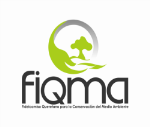 DIRECCIÓN GENERAL DEL FIDEICOMISO QUERETANO PARA LA CONSERVACIÓN DEL MEDIO AMBIENTE.REQUISITOS PARA REGISTRO AL PADRON DE PROVEEDORES DEL FIDEICOMISO QUERETANO PARA LA CONSERVACIÓN DEL MEDIO AMBIENTE PERIODO 2021.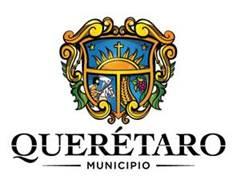 RequisitosRequisitosPersonaMoralPersonaFísica1Solicitud de Registro al Padrón de Proveedores.XX2Acta Constitutiva y en su caso última modificación.X3Poder notarial que otorgue la representación legal.X4Constancia de situación fiscal. XX5Opinión de cumplimiento de obligaciones fiscales positiva, de fecha no mayor a 30 días anteriores a la fecha de la solicitud. XX6Comprobante de domicilio actualizado, de fecha no mayor a 30 días anteriores a la fecha de solicitud.  XX7Credencial para Votar del solicitante o representante.XX8Carta bajo protesta de decir verdad (papel membretado) de conocer la Ley de Responsabilidades Administrativas del Estado de QuerétaroXX9Mediante escrito libre otorgar autorización para ser notificado a través del correo electrónico que proporcione, con nombre y firma del solicitante o del representante legal, de fecha no mayor a 30 días anteriores a la fecha de solicitud. XX10Llenar el formato de Datos BancariosXX11Catálogo de Productos o serviciosXX